QUY ĐỊNH VỀ HOẠT ĐỘNG KHAI THÁC THỦY SẢN TRÊN BIỂNI. QUY ĐỊNH VỀ GIẤY PHÉP KHAI THÁC THỦY SẢN1. Theo quy định tại Điều 50 Luật Thủy sản năm 2017 quy định về Giấy phép khai thác thủy sản“1. Tổ chức, cá nhân khai thác thủy sản bằng tàu cá có chiều dài lớn nhất từ 06 mét trở lên phải có Giấy phép khai thác thủy sản.2. Tổ chức, cá nhân quy định tại khoản 1 Điều này được cấp Giấy phép khai thác thủy sản khi đáp ứng các điều kiện sau đây:a) Trong hạn ngạch Giấy phép khai thác thủy sản, đối với khai thác thủy sản trên biển;b) Có nghề khai thác thủy sản không thuộc Danh mục nghề cấm khai thác;c) Có Giấy chứng nhận an toàn kỹ thuật tàu cá, đối với tàu cá phải đăng kiểm;d) Tàu cá có trang thiết bị thông tin liên lạc theo quy định của Bộ trưởng Bộ Nông nghiệp và Phát triển nông thôn;đ) Có thiết bị giám sát hành trình đối với tàu cá có chiều dài lớn nhất từ 15 mét trở lên theo quy định của Chính phủ;e) Có Giấy chứng nhận đăng ký tàu cá;g) Thuyền trưởng, máy trưởng phải có văn bằng, chứng chỉ theo quy định của Bộ trưởng Bộ Nông nghiệp và Phát triển nông thôn;h) Trường hợp cấp lại do giấy phép hết hạn phải đáp ứng điều kiện quy định tại các điểm b, c, d, đ, e và g khoản này, đã nộp nhật ký khai thác theo quy định và tàu cá không thuộc danh sách tàu cá khai thác thủy sản bất hợp pháp do Bộ Nông nghiệp và Phát triển nông thôn công bố.”2. Theo quy định tại Điều 23 Nghị định số 42/2019/NĐ-CP ngày 16 tháng 5 năm 2019 của Chính phủ quy định về xử phạt vi phạm hành chính trong lĩnh vực thủy sản. Quy định vi phạm quy định về Giấy phép khai thác thủy sản“1. Phạt tiền từ 20.000.000 đồng đến 30.000.000 đồng đối với một trong các hành vi vi phạm sau:a) Sử dụng tàu cá có chiều dài lớn nhất từ 06 mét đến dưới 12 mét khai thác thủy sản trong vùng biển Việt Nam không có Giấy phép khai thác thủy sản hoặc Giấy phép khai thác thủy sản đã hết hạn;b) Sử dụng tàu cá có chiều dài lớn nhất dưới 15 mét khai thác thủy sản không đúng nghề ghi trong Giấy phép khai thác thủy sản.2. Phạt tiền từ 30.000.000 đồng đến 50.000.000 đồng đối với một trong các hành vi vi phạm sau:a) Sử dụng tàu cá có chiều dài lớn nhất từ 12 mét đến dưới 15 mét khai thác thủy sản trong vùng biển Việt Nam không có Giấy phép khai thác thủy sản hoặc Giấy phép khai thác thủy sản đã hết hạn;b) Sử dụng tàu cá có chiều dài lớn nhất từ 15 mét trở lên khai thác thủy sản không đúng nghề ghi trong Giấy phép khai thác thủy sản.3. Phạt tiền từ 50.000.000 đồng đến 70.000.000 đồng đối với trường hợp tái phạm một trong các hành vi vi phạm sau:a) Sử dụng tàu cá có chiều dài lớn nhất từ 12 mét đến dưới 15 mét khai thác thủy sản trong vùng biển Việt Nam không có Giấy phép khai thác thủy sản hoặc Giấy phép khai thác thủy sản đã hết hạn trong trường hợp tái phạm;b) Sử dụng tàu cá có chiều dài lớn nhất từ 15 mét trở lên khai thác thủy sản không đúng nghề ghi trong Giấy phép khai thác thủy sản trong trường hợp tái phạm.4. Hình thức xử phạt bổ sung:a) Tịch thu thủy sản khai thác đối với hành vi vi phạm quy định tại các khoản 1, 2 và 3 Điều này;b) Tịch thu ngư cụ đối với hành vi vi phạm quy định tại điểm b khoản 1, khoản 2 và khoản 3 Điều này;c) Tước quyền sử dụng văn bằng, chứng chỉ thuyền trưởng tàu cá từ 06 tháng đến 12 tháng hành vi vi phạm quy định tại khoản 2 và khoản 3 Điều này.”II. QUY ĐỊNH VỀ  HOẠT ĐỘNG CỦA TÀU CÁ TRÊN CÁC VÙNG BIỂN VIỆT NAM 1. Theo quy định tại Khoản 1, 2 Điều 43 Nghị định số 26/2019/NĐ-CP ngày 8/3/2019 của Chính phủ quy định chi tiết một số điều và biện pháp thi hành Luật Thủy sản năm 2017 Quy định  về Quản lý hoạt động của tàu cá trên các vùng biển Việt Nam“1. Đối với tàu đánh bắt nguồn lợi thủy sản:a) Tàu có chiều dài lớn nhất từ 15 mét trở lên hoạt động tại vùng khơi, không được hoạt động tại vùng ven bờ và vùng lộng;b) Tàu có chiều dài lớn nhất từ 12 mét đến dưới 15 mét hoạt động tại vùng lộng, không được hoạt động tại vùng khơi và vùng ven bờ;c) Tàu có chiều dài lớn nhất dưới 12 mét hoạt động tại vùng ven bờ không được hoạt động tại vùng lộng và vùng khơi; tàu đăng ký tại tỉnh nào thì chỉ được hoạt động tại vùng ven bờ của tỉnh đó; trừ trường hợp có thỏa thuận về hoạt động tàu cá ở vùng ven bờ của Ủy ban nhân dân hai tỉnh.2. Đối với tàu hậu cần đánh bắt nguồn lợi thủy sản:a) Tàu có chiều dài lớn nhất từ 15 mét trở lên hoạt động tại vùng ven bờ, vùng lộng và vùng khơi;b) Tàu có chiều dài lớn nhất từ 12 mét đến dưới 15 mét hoạt động tại vùng ven bờ và vùng lộng, không được hoạt động tại vùng khơi;c) Tàu có chiều dài lớn nhất dưới 12 mét hoạt động tại vùng ven bờ không được hoạt động tại vùng lộng và vùng khơi.”	2. Theo quy định tại Điều 21 Nghị định số 42/2019/NĐ-CP ngày 16 tháng 5 năm 2019 của Chính phủ quy định về xử phạt vi phạm hành chính trong lĩnh vực thủy sản. Quy định vi phạm quy định về vùng khai thác thủy sản“1. Phạt tiền từ 5.000.000 đồng đến 10.000.000 đồng đối với hành vi sử dụng tàu cá có chiều dài lớn nhất dưới 12 mét khai thác thủy sản trái phép tại vùng biển ven bờ tỉnh khác.2. Phạt tiền từ 10.000.000 đồng đến 15.000.000 đồng đối với hành vi sử dụng tàu cá có chiều dài lớn nhất dưới 12 mét khai thác thủy sản tại vùng lộng hoặc vùng khơi.3. Phạt tiền từ 15.000.000 đồng đến 20.000.000 đồng đối với hành vi sử dụng tàu cá có chiều dài lớn nhất từ 12 mét đến dưới 15 mét khai thác thủy sản tại vùng ven bờ hoặc vùng khơi.4. Phạt tiền từ 20.000.000 đồng đến 30.000.000 đồng đối với hành vi sử dụng tàu cá có chiều dài lớn nhất từ 15 mét đến dưới 24 mét khai thác thủy sản tại vùng ven bờ, vùng lộng.5. Phạt tiền từ 30.000.000 đồng đến 40.000.000 đồng đối với hành vi sử dụng tàu cá có chiều dài lớn nhất từ 24 mét trở lên khai thác thủy sản tại vùng ven bờ hoặc vùng lộng.6. Đối với hành vi sử dụng tàu cá làm nghề lưới kéo, nghề và ngư cụ kết hợp ánh sáng (trừ nghề câu tay mực) khai thác thủy sản tại vùng biển ven bờ quy định tại các khoản 3, 4 và 5 Điều này thì phạt tiền gấp hai lần mức phạt tiền quy định tại các khoản 3,4 và 5 Điều này.7. Hình thức xử phạt bổ sung:a) Tước quyền sử dụng Giấy phép khai thác thủy sản từ 06 tháng đến 12 tháng đối với hành vi vi phạm quy định tại khoản 6 Điều này;b) Tước quyền sử dụng văn bằng, chứng chỉ thuyền trưởng tàu cá từ 01 tháng đến 06 tháng đối với hành vi vi phạm quy định tại các khoản 3,4, 5 và 6 Điều này.”III. QUY ĐỊNH VỀ THIẾT BỊ GIÁM SÁT HÀNH TRÌNH1. Theo quy định tại Điểm g Khoản 3 Điều 44 Nghị định số 26/2019/NĐ-CP ngày 8/3/2019 của Chính phủ quy định chi tiết một số điều và biện pháp thi hành Luật Thủy sản năm 2017 Quy định về quản lý hệ thống giám sát tàu cá “Thuyền trưởng phải bảo đảm thiết bị giám sát hành trình tàu cá hoạt động liên tục 24 giờ/24 giờ từ khi tàu cá rời cảng đến khi cập cảng. Trường hợp thiết bị giám sát hành trình tàu cá bị hỏng, thuyền trưởng phải sử dụng các thiết bị thông tin liên lạc khác, báo cáo vị trí tàu cá về trung tâm giám sát tàu cá ở trung ương và 28 tỉnh, thành phố, ven biển 06 giờ/lần và phải đưa tàu về cảng để sửa chữa trong 10 ngày kể từ khi thiết bị giám sát hành trình tàu cá bị hỏng;” 2. Theo quy định tại Điểm b, c Khoản 2 Điều 35 Nghị định số 42/2019/NĐ-CP ngày 16 tháng 5 năm 2019 của Chính phủ quy định về xử phạt vi phạm hành chính trong lĩnh vực thủy sản. Quy định vi phạm quy định về thiết bị thông tin liên lạc, thiết bị giám sát hành trình trên tàu cá“Phạt tiền từ 20.000.000 đồng đến 30.000.000 đồng đối với một trong các hành vi vi phạm sau:- Không duy trì hoạt động hoặc vô hiệu hóa thiết bị giám sát hành trình trong quá trình hoạt động trên biển đối với tàu cá có chiều dài lớn nhất từ 15 mét đến dưới 24 mét, trừ trường hợp bất khả kháng;- Không thực hiện quy định trong trường hợp thiết bị giám sát hành trình bị hỏng, trừ trường hợp bất khả kháng;”IV. QUY ĐỊNH VỀ NHẬT KÝ KHAI THÁC THỦY SẢN1. Theo quy định tại Điều 3 Thông tư số 01/2022/TT-BNNPTNT của Bộ Nông nghiệp và Phát triển nông thôn: Sửa đổi, bổ sung một số điều của Thông tư số 21/2018/TT-BNNPTNT ngày 15/11/2018 của Bộ trưởng Bộ Nông nghiệp và Phát triển nông thôn quy định ghi, nộp báo cáo, nhật ký khai thác thủy sản; công bố cảng cá chỉ định xác nhận nguồn gốc thủy sản từ khai thác; danh sách tàu cá khai thác thủy sản bất hợp pháp; xác nhận nguyên liệu, chứng nhận nguồn gốc thủy sản khai thác. “Thuyền trưởng tàu đánh bắt nguồn lợi thủy sản có chiều dài lớn nhất từ 12 mét trở lên hằng ngày phải ghi nhật ký khai thác thủy sản theo Mẫu số 01 Phụ lục I ban hành kèm theo Thông tư này; nộp nhật ký khai thác thủy sản cho tổ chức quản lý cảng cá trước thời điểm bốc dỡ thủy sản. Nhật ký khai thác thủy sản được ghi bằng bản giấy có chữ ký của thuyền trưởng hoặc nhật ký điện tử có mã định danh theo từng tàu cá do đơn vị cung cấp thiết bị cài đặt và số thứ tự chuyến biển trong năm tự động cập nhật.”2. Theo quy định tại Điểm b, c Khoản 2 Điều 25 Nghị định số 42/2019/NĐ-CP ngày 16 tháng 5 năm 2019 của Chính phủ quy định về xử phạt vi phạm hành chính trong lĩnh vực thủy sản. Quy định vi phạm quy định về nhật ký, báo cáo khai thác thủy sản, nhật ký thu mua chuyển tải thủy sản:“1. Phạt tiền từ 5.000.000 đồng đến 10.000.000 đồng đối với một trong các hành vi sau:a) Không nộp báo cáo khai thác thủy sản đối với tàu cá có chiều dài lớn nhất từ 06 mét đến dưới 12 mét theo quy định;b) Ghi không đúng hoặc ghi không đầy đủ nhật ký khai thác thủy sản, nhật ký thu mua chuyển tải thủy sản đối với tàu cá có chiều dài lớn nhất dưới 24 mét theo quy định.2. Phạt tiền từ 20.000.000 đồng đến 30.000.000 đồng đối với một trong các hành vi không có, không ghi, không nộp nhật ký khai thác thủy sản, nhật ký thu mua chuyển tải thủy sản đối với tàu cá có chiều dài lớn nhất dưới 24 mét theo quy định.3. Phạt tiền từ 40.000.000 đồng đến 50.000.000 đồng đối với hành vi không ghi nhật ký khai thác thủy sản, nhật ký thu mua chuyển tải thủy sản đối với tàu cá có chiều dài lớn nhất từ 15 mét đến dưới 24 mét theo quy định, trong trường hợp tái phạm.4. Hình thức xử phạt bổ sung:Tước quyền sử dụng Giấy phép khai thác thủy sản, văn bằng, chứng chỉ thuyền trưởng tàu cá từ 01 tháng đến 03 tháng đối với hành vi vi phạm quy định tại khoản 3 Điều này.”V. QUY ĐỊNH VỀ ĐÁNH DẤU TÀU CÁ1. Theo quy định tại Điều 25 Thông tư số 23/2018/TT-BNNPTNT ngày 15 tháng 8 năm 2022 của Bộ Nông nghiệp và Phát triển nông quy định về đăng kiểm viên tàu cá; công nhận cơ sở đăng kiểm tàu cá; bảo đảm an toàn kỹ thuật tàu cá, tàu kiểm ngư; đăng ký tàu cá, tàu công vụ thủy sản; xóa đăng ký tàu cá và đánh dấu tàu cá. “Cabin tàu được sơn theo vùng hoạt động: - Tàu có L max =  06 - < 12 m. Toàn bộ cabin phải sơn màu xanh; - Tàu có L max =  12 - < 15 m. Toàn bộ cabin phải sơn màu vàng; - Tàu có L max =  ≥ 15 m. Toàn bộ cabin phải sơn màu ghi sáng; Trường hợp tàu không có cabin phải sơn màu toàn bộ phần mạn khô của tàu.”2. Theo quy định tại Điều 35 Nghị định số 42/2019/NĐ-CP ngày 16 tháng 5 năm 2019 của Chính phủ quy định về xử phạt vi phạm hành chính trong lĩnh vực thủy sản. Quy định vi phạm quy định về đánh dấu tàu cá“1. Phạt tiền từ 3.000.000 đồng đến 5.000.000 đồng đối với hành vi không đánh dấu nhận biết tàu cá hoặc đánh dấu sai quy định trong trường hợp sử dụng tàu cá có chiều dài lớn nhất từ 12 mét đến dưới 15 mét để khai thác thủy sản.2. Phạt tiền từ 5.000.000 đồng đến 7.000.000 đồng đối với hành vi không đánh dấu nhận biết tàu cá hoặc đánh dấu sai quy định trong trường hợp sử dụng tàu cá có chiều dài lớn nhất từ 15 mét đến dưới 24 mét để khai thác thủy sản.3. Phạt tiền từ 7.000.000 đồng đến 10.000.000 đồng đối với hành vi không đánh dấu nhận biết tàu cá hoặc đánh dấu sai quy định trong trường hợp sử dụng tàu cá có chiều dài lớn nhất từ 24 mét trở lên để khai thác thủy sản.”VI. QUY ĐỊNH VỀ PHÂN VÙNG KHAI THÁC THỦY SẢNTheo quy định tại Khoản 1 Điều 48 Luật Thủy sản được quy định chi tiết như sau:“1. Vùng biển Việt Nam được phân thành ba vùng khai thác thủy sản như sau:a) Vùng ven bờ được giới hạn bởi mép nước biển dọc theo bờ biển và tuyến bờ. Đối với các đảo, vùng ven bờ là vùng biển được giới hạn bởi ngấn nước thủy triều trung bình nhiều năm quanh bờ biển của đảo đến 06 hải lý;b) Vùng lộng được giới hạn bởi tuyến bờ và tuyến lộng;c) Vùng khơi được giới hạn bởi tuyến lộng và ranh giới phía ngoài của vùng đặc quyền kinh tế của vùng biển Việt Nam.”Phụ lục IV-A (Theo Nghị định số 26/2019/NĐ-CP Ngày 08/3/2019 của Chính phủ)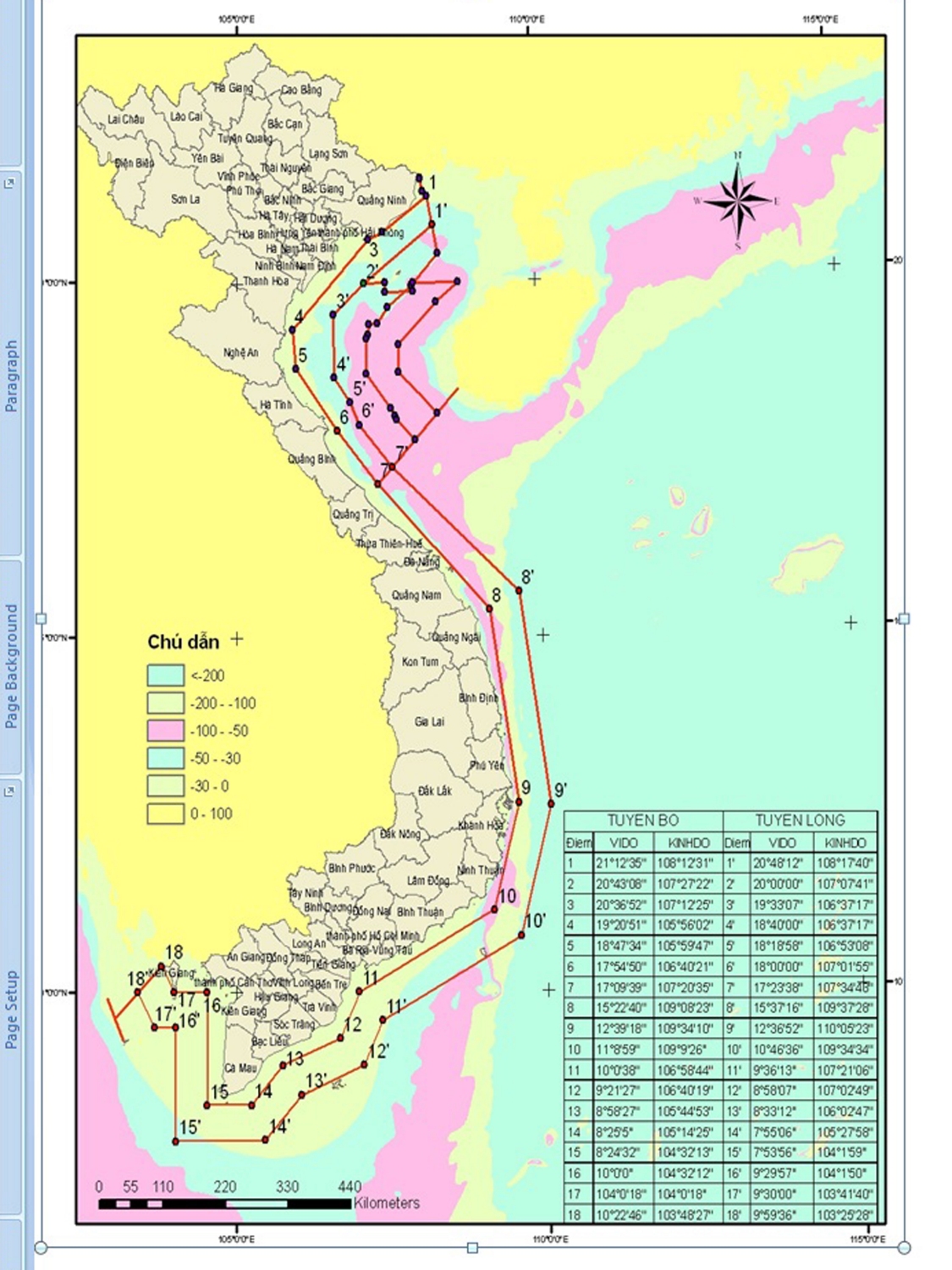 - Tuyến bờ là đường gấp khúc được tạo bởi các đoạn thẳng nối liền từ điểm 01 đến điểm 18. Tọa độ các điểm từ điểm 01 đến điểm 18 được xác định bởi kinh độ và vĩ độ quy định tại Phụ lục IV-A ban hành kèm theo Nghị định này.- Tuyến lộng là đường gấp khúc được tạo bởi các đoạn thẳng nối liền từ điểm 01’ đến điểm 18’. Tọa độ các điểm từ điểm 01’ đến điểm 18’ được xác định bởi kinh độ và vĩ độ quy định tại Phụ lục IV-A ban hành kèm theo Nghị định này.VII. CÁC HÀNH VI VI PHẠM NGHIÊM TRỌNG TRONG KHAI THÁC THỦY SẢN ĐƯỢC QUY ĐỊNH TẠI ĐIỀU 20 NGHỊ ĐỊNH SỐ 42/2019/NĐ-CP NGÀY 16 THÁNG 5 NĂM 2019 CỦA CHÍNH PHỦ 1. Phạt tiền từ 300.000.000 đồng đến 500.000.000 đồng đối với chủ tàu cá có một trong các hành vi vi phạm sau:“a) Sử dụng tàu cá có chiều dài lớn nhất từ 15 mét đến dưới 24 mét không có Giấy phép khai thác thủy sản hoặc Giấy phép khai thác thủy sản đã hết hạn khai thác thủy sản trong vùng biển Việt Nam;b) Sử dụng tàu cá có chiều dài lớn nhất từ 24 mét trở lên để chuyển tải thủy sản, sản phẩm thủy sản từ tàu cá không có Giấy phép khai thác thủy sản, giấy phép hết hạn hoặc hỗ trợ hoạt động thăm dò, tìm kiếm, dẫn dụ, vận chuyển thủy sản cho tàu được xác định có hành vi khai thác thủy sản bất hợp pháp, trừ trường hợp bất khả kháng;c) Không trang bị thiết bị giám sát hành trình trên tàu cá có chiều dài lớn nhất từ 15 mét đến dưới 24 mét theo quy định;d) Không duy trì hoạt động hoặc vô hiệu hóa thiết bị giám sát hành trình trong quá trình hoạt động trên biển đối với tàu cá có chiều dài lớn nhất từ 24 mét trở lên, trừ trường hợp bất khả kháng;đ) Không ghi nhật ký khai thác thủy sản, nhật ký thu mua chuyển tải thủy sản đối với tàu cá có chiều dài lớn nhất từ 24 mét trở lên;e) Cung cấp thiết bị giám sát hành trình cho ngư dân không đảm bảo yêu cầu kỹ thuật theo quy định.”2. Phạt tiền từ 500.000.000 đồng đến 700.000.000 đồng đối với chủ tàu cá có một trong các hành vi vi phạm sau:“a) Sử dụng tàu cá có chiều dài lớn nhất từ 15 mét đến dưới 24 mét khai thác thủy sản trong vùng biển Việt Nam không có Giấy phép khai thác thủy sản hoặc Giấy phép khai thác thủy sản đã hết hạn trong trường hợp tái phạm hoặc vi phạm nhiều lần;b) Sử dụng tàu cá có chiều dài lớn nhất từ 24 mét trở lên để chuyển tải thủy sản, sản phẩm thủy sản từ tàu cá không có Giấy phép khai thác thủy sản, giấy phép hết hạn hoặc hỗ trợ hoạt động thăm dò, tìm kiếm, dẫn dụ, vận chuyển thủy sản cho tàu được xác định có hành vi khai thác thủy sản bất hợp pháp trong trường hợp tái phạm hoặc vi phạm nhiều lần, trừ trường hợp bất khả kháng;c) Không trang bị thiết bị giám sát hành trình trên tàu cá có chiều dài lớn nhất từ 15 mét đến dưới 24 mét theo quy định trong trường hợp tái phạm hoặc vi phạm nhiều lần;d) Không duy trì hoạt động hoặc vô hiệu hóa thiết bị giám sát hành trình trong quá trình hoạt động trên biển đối với tàu cá có chiều dài lớn nhất từ 24 mét trở lên trong trường hợp tái phạm hoặc vi phạm nhiều lần, trừ trường hợp bất khả kháng;đ) Không ghi nhật ký khai thác thủy sản, nhật ký thu mua chuyển tải thủy sản đối với tàu có chiều dài lớn nhất từ 24 mét trở lên trong trường hợp tái phạm hoặc vi phạm nhiều lần;e) Che giấu, giả mạo hoặc hủy chứng cứ vi phạm quy định về khai thác, bảo vệ nguồn lợi thủy sản;g) Không ghi nhật ký khai thác thủy sản hoặc ghi không chính xác so với yêu cầu của Tổ chức nghề cá khu vực hoặc báo cáo sai một cách nghiêm trọng đối với quy định của Tổ chức nghề cá khu vực khi hoạt động khai thác thủy sản trong vùng biển thuộc quyền quản lý của Tổ chức nghề cá khu vực;h) Khai thác thủy sản quá hạn mức do Tổ chức nghề cá khu vực cấp phép.”3. Phạt tiền từ 800.000.000 đồng đến 1.000.000.000 đồng đối với chủ tàu cá có một trong các hành vi vi phạm sau:“a) Sử dụng tàu cá có chiều dài lớn nhất từ 24 mét trở lên không có Giấy phép khai thác thủy sản hoặc Giấy phép khai thác thủy sản đã hết hạn khai thác thủy sản trong vùng biển Việt Nam;b) Khai thác thủy sản tại vùng biển của quốc gia, vùng lãnh thổ khác hoặc vùng biển thuộc quyền quản lý của Tổ chức nghề cá khu vực mà không có giấy phép hoặc giấy phép hết hạn hoặc không có giấy chấp thuận hoặc giấy chấp thuận hết hạn;c) Tàu cá nước ngoài hoạt động trong vùng biển Việt Nam không có giấy phép hoặc giấy phép hết hạn;d) Sử dụng tàu cá không quốc tịch hoặc mang quốc tịch của quốc gia không phải thành viên để khai thác thủy sản trái phép trong vùng biển thuộc thẩm quyền quản lý của Tổ chức nghề cá khu vực;đ) Sử dụng tàu cá để khai thác thủy sản không theo quy định về khai thác, bảo vệ nguồn lợi thủy sản trong vùng biển quốc tế không thuộc thẩm quyền quản lý của Tổ chức nghề cá khu vực;e) Sử dụng tàu cá vi phạm quy định về quản lý và bảo tồn tại vùng biển quốc tế thuộc thẩm quyền quản lý của các Tổ chức nghề cá khu vực mà Việt Nam là thành viên;g) Không trang bị thiết bị giám sát hành trình trên tàu cá có chiều dài lớn nhất từ 24 mét trở lên theo quy định;h) Che giấu, giả mạo hoặc hủy chứng cứ vi phạm quy định về khai thác, bảo vệ nguồn lợi thủy sản trong trường hợp tái phạm;i) Khai thác thủy sản quá hạn mức do Tổ chức nghề cá khu vực cấp phép trong trường hợp tái phạm.”4. Hình thức xử phạt bổ sung:“a) Tịch thu thủy sản khai thác, chuyển tải trái phép đối với hành vi vi phạm quy định tại điểm a và điểm b khoản 1, điểm a, b và điểm h khoản 2 và các điểm a, b, c, d, đ và i khoản 3 Điều này;b) Tịch thu tàu cá đối với hành vi vi phạm quy định tại các điểm b, c, d, đ và e khoản 3 Điều này;c) Tước quyền sử dụng văn bằng, chứng chỉ thuyền trưởng tàu cá Việt Nam từ 06 tháng đến 12 tháng đối với hành vi vi phạm quy định tại khoản 1, khoản 2 và khoản 3 Điều này;d) Tước quyền sử dụng Giấy phép khai thác thủy sản từ 06 tháng đến 12 tháng đối với hành vi vi phạm quy định tại điểm g khoản 2 và điểm đ, e và điểm g khoản 3 Điều này.”5. Biện pháp khắc phục hậu quả:“Buộc chủ tàu cá phải chi trả toàn bộ kinh phí đưa ngư dân bị cơ quan có thẩm quyền nước ngoài bắt giữ về nước và các chi phí liên quan khác đối với hành vi vi phạm quy định tại điểm b khoản 3 Điều này.”